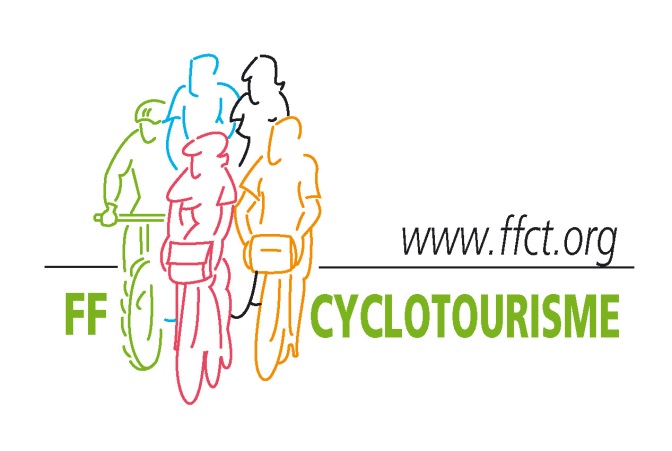 BULLETIN D’ENGAGEMENT AU
TRÈFLE NOYONNAISNoyon, Ville de 15 000 habitants
située au cœur de la Picardie,
est chargée d’histoire :
Occupation romaine
Sacre de Hugues Capet en 987
Violents combats en 1914-1918
Ville natale de CalvinCathédrale de style transition du 12e siècle
Bibliothèque du Chapitre du 16e  siècle
Hôtel de ville du 16e & 17e  siècleNombreux hébergements et restaurants sur les parcoursComité Départemental de l' OISELE TRÈFLE NOYONNAIS« Label fédéral n° 44 »5 boucles700 km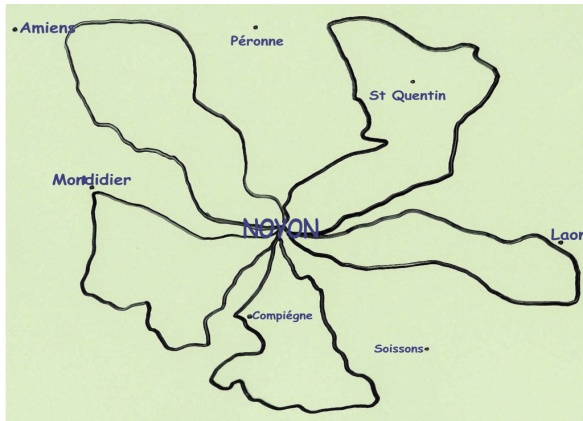 Noyon, Ville de 15 000 habitants
située au cœur de la Picardie,
est chargée d’histoire :
Occupation romaine
Sacre de Hugues Capet en 987
Violents combats en 1914-1918
Ville natale de CalvinCathédrale de style transition du 12e siècle
Bibliothèque du Chapitre du 16e  siècle
Hôtel de ville du 16e & 17e  siècleNombreux hébergements et restaurants sur les parcoursComité Départemental de l' OISELE TRÈFLE NOYONNAIS« Label fédéral n° 44 »5 boucles700 kmNOM :	Noyon, Ville de 15 000 habitants
située au cœur de la Picardie,
est chargée d’histoire :
Occupation romaine
Sacre de Hugues Capet en 987
Violents combats en 1914-1918
Ville natale de CalvinCathédrale de style transition du 12e siècle
Bibliothèque du Chapitre du 16e  siècle
Hôtel de ville du 16e & 17e  siècleNombreux hébergements et restaurants sur les parcoursComité Départemental de l' OISELE TRÈFLE NOYONNAIS« Label fédéral n° 44 »5 boucles700 kmNoyon, Ville de 15 000 habitants
située au cœur de la Picardie,
est chargée d’histoire :
Occupation romaine
Sacre de Hugues Capet en 987
Violents combats en 1914-1918
Ville natale de CalvinCathédrale de style transition du 12e siècle
Bibliothèque du Chapitre du 16e  siècle
Hôtel de ville du 16e & 17e  siècleNombreux hébergements et restaurants sur les parcoursComité Départemental de l' OISELE TRÈFLE NOYONNAIS« Label fédéral n° 44 »5 boucles700 kmPrénom :	Noyon, Ville de 15 000 habitants
située au cœur de la Picardie,
est chargée d’histoire :
Occupation romaine
Sacre de Hugues Capet en 987
Violents combats en 1914-1918
Ville natale de CalvinCathédrale de style transition du 12e siècle
Bibliothèque du Chapitre du 16e  siècle
Hôtel de ville du 16e & 17e  siècleNombreux hébergements et restaurants sur les parcoursComité Départemental de l' OISELE TRÈFLE NOYONNAIS« Label fédéral n° 44 »5 boucles700 kmNoyon, Ville de 15 000 habitants
située au cœur de la Picardie,
est chargée d’histoire :
Occupation romaine
Sacre de Hugues Capet en 987
Violents combats en 1914-1918
Ville natale de CalvinCathédrale de style transition du 12e siècle
Bibliothèque du Chapitre du 16e  siècle
Hôtel de ville du 16e & 17e  siècleNombreux hébergements et restaurants sur les parcoursComité Départemental de l' OISELE TRÈFLE NOYONNAIS« Label fédéral n° 44 »5 boucles700 kmAdresse :	Noyon, Ville de 15 000 habitants
située au cœur de la Picardie,
est chargée d’histoire :
Occupation romaine
Sacre de Hugues Capet en 987
Violents combats en 1914-1918
Ville natale de CalvinCathédrale de style transition du 12e siècle
Bibliothèque du Chapitre du 16e  siècle
Hôtel de ville du 16e & 17e  siècleNombreux hébergements et restaurants sur les parcoursComité Départemental de l' OISELE TRÈFLE NOYONNAIS« Label fédéral n° 44 »5 boucles700 kmNoyon, Ville de 15 000 habitants
située au cœur de la Picardie,
est chargée d’histoire :
Occupation romaine
Sacre de Hugues Capet en 987
Violents combats en 1914-1918
Ville natale de CalvinCathédrale de style transition du 12e siècle
Bibliothèque du Chapitre du 16e  siècle
Hôtel de ville du 16e & 17e  siècleNombreux hébergements et restaurants sur les parcoursComité Départemental de l' OISELE TRÈFLE NOYONNAIS« Label fédéral n° 44 »5 boucles700 kmNoyon, Ville de 15 000 habitants
située au cœur de la Picardie,
est chargée d’histoire :
Occupation romaine
Sacre de Hugues Capet en 987
Violents combats en 1914-1918
Ville natale de CalvinCathédrale de style transition du 12e siècle
Bibliothèque du Chapitre du 16e  siècle
Hôtel de ville du 16e & 17e  siècleNombreux hébergements et restaurants sur les parcoursComité Départemental de l' OISELE TRÈFLE NOYONNAIS« Label fédéral n° 44 »5 boucles700 kmNoyon, Ville de 15 000 habitants
située au cœur de la Picardie,
est chargée d’histoire :
Occupation romaine
Sacre de Hugues Capet en 987
Violents combats en 1914-1918
Ville natale de CalvinCathédrale de style transition du 12e siècle
Bibliothèque du Chapitre du 16e  siècle
Hôtel de ville du 16e & 17e  siècleNombreux hébergements et restaurants sur les parcoursComité Départemental de l' OISELE TRÈFLE NOYONNAIS« Label fédéral n° 44 »5 boucles700 kmVILLE :	Noyon, Ville de 15 000 habitants
située au cœur de la Picardie,
est chargée d’histoire :
Occupation romaine
Sacre de Hugues Capet en 987
Violents combats en 1914-1918
Ville natale de CalvinCathédrale de style transition du 12e siècle
Bibliothèque du Chapitre du 16e  siècle
Hôtel de ville du 16e & 17e  siècleNombreux hébergements et restaurants sur les parcoursComité Départemental de l' OISELE TRÈFLE NOYONNAIS« Label fédéral n° 44 »5 boucles700 kmNoyon, Ville de 15 000 habitants
située au cœur de la Picardie,
est chargée d’histoire :
Occupation romaine
Sacre de Hugues Capet en 987
Violents combats en 1914-1918
Ville natale de CalvinCathédrale de style transition du 12e siècle
Bibliothèque du Chapitre du 16e  siècle
Hôtel de ville du 16e & 17e  siècleNombreux hébergements et restaurants sur les parcoursComité Départemental de l' OISELE TRÈFLE NOYONNAIS« Label fédéral n° 44 »5 boucles700 kmCode Postal :	Noyon, Ville de 15 000 habitants
située au cœur de la Picardie,
est chargée d’histoire :
Occupation romaine
Sacre de Hugues Capet en 987
Violents combats en 1914-1918
Ville natale de CalvinCathédrale de style transition du 12e siècle
Bibliothèque du Chapitre du 16e  siècle
Hôtel de ville du 16e & 17e  siècleNombreux hébergements et restaurants sur les parcoursComité Départemental de l' OISELE TRÈFLE NOYONNAIS« Label fédéral n° 44 »5 boucles700 kmNoyon, Ville de 15 000 habitants
située au cœur de la Picardie,
est chargée d’histoire :
Occupation romaine
Sacre de Hugues Capet en 987
Violents combats en 1914-1918
Ville natale de CalvinCathédrale de style transition du 12e siècle
Bibliothèque du Chapitre du 16e  siècle
Hôtel de ville du 16e & 17e  siècleNombreux hébergements et restaurants sur les parcoursComité Départemental de l' OISELE TRÈFLE NOYONNAIS« Label fédéral n° 44 »5 boucles700 kmDate de naissance :	N° Licence FFCT :	Noyon, Ville de 15 000 habitants
située au cœur de la Picardie,
est chargée d’histoire :
Occupation romaine
Sacre de Hugues Capet en 987
Violents combats en 1914-1918
Ville natale de CalvinCathédrale de style transition du 12e siècle
Bibliothèque du Chapitre du 16e  siècle
Hôtel de ville du 16e & 17e  siècleNombreux hébergements et restaurants sur les parcoursComité Départemental de l' OISELE TRÈFLE NOYONNAIS« Label fédéral n° 44 »5 boucles700 kmNoyon, Ville de 15 000 habitants
située au cœur de la Picardie,
est chargée d’histoire :
Occupation romaine
Sacre de Hugues Capet en 987
Violents combats en 1914-1918
Ville natale de CalvinCathédrale de style transition du 12e siècle
Bibliothèque du Chapitre du 16e  siècle
Hôtel de ville du 16e & 17e  siècleNombreux hébergements et restaurants sur les parcoursComité Départemental de l' OISELE TRÈFLE NOYONNAIS« Label fédéral n° 44 »5 boucles700 kmClub : 	Noyon, Ville de 15 000 habitants
située au cœur de la Picardie,
est chargée d’histoire :
Occupation romaine
Sacre de Hugues Capet en 987
Violents combats en 1914-1918
Ville natale de CalvinCathédrale de style transition du 12e siècle
Bibliothèque du Chapitre du 16e  siècle
Hôtel de ville du 16e & 17e  siècleNombreux hébergements et restaurants sur les parcoursComité Départemental de l' OISELE TRÈFLE NOYONNAIS« Label fédéral n° 44 »5 boucles700 kmNoyon, Ville de 15 000 habitants
située au cœur de la Picardie,
est chargée d’histoire :
Occupation romaine
Sacre de Hugues Capet en 987
Violents combats en 1914-1918
Ville natale de CalvinCathédrale de style transition du 12e siècle
Bibliothèque du Chapitre du 16e  siècle
Hôtel de ville du 16e & 17e  siècleNombreux hébergements et restaurants sur les parcoursComité Départemental de l' OISELE TRÈFLE NOYONNAIS« Label fédéral n° 44 »5 boucles700 kmN° Club :	Noyon, Ville de 15 000 habitants
située au cœur de la Picardie,
est chargée d’histoire :
Occupation romaine
Sacre de Hugues Capet en 987
Violents combats en 1914-1918
Ville natale de CalvinCathédrale de style transition du 12e siècle
Bibliothèque du Chapitre du 16e  siècle
Hôtel de ville du 16e & 17e  siècleNombreux hébergements et restaurants sur les parcoursComité Départemental de l' OISELE TRÈFLE NOYONNAIS« Label fédéral n° 44 »5 boucles700 kmDroit d’engagement   Inscription  8 €        F.F.C.T.  5 €              - de 18 ans  5 €    - de 18 ans FFCT gratuitNoyon, Ville de 15 000 habitants
située au cœur de la Picardie,
est chargée d’histoire :
Occupation romaine
Sacre de Hugues Capet en 987
Violents combats en 1914-1918
Ville natale de CalvinCathédrale de style transition du 12e siècle
Bibliothèque du Chapitre du 16e  siècle
Hôtel de ville du 16e & 17e  siècleNombreux hébergements et restaurants sur les parcoursComité Départemental de l' OISELE TRÈFLE NOYONNAIS« Label fédéral n° 44 »5 boucles700 kmLe chèque doit être libellé à l’ordre de :Codep Cyclototouriste de l'OiseNoyon, Ville de 15 000 habitants
située au cœur de la Picardie,
est chargée d’histoire :
Occupation romaine
Sacre de Hugues Capet en 987
Violents combats en 1914-1918
Ville natale de CalvinCathédrale de style transition du 12e siècle
Bibliothèque du Chapitre du 16e  siècle
Hôtel de ville du 16e & 17e  siècleNombreux hébergements et restaurants sur les parcoursComité Départemental de l' OISELE TRÈFLE NOYONNAIS« Label fédéral n° 44 »5 boucles700 kmDate :                                SignatureNoyon, Ville de 15 000 habitants
située au cœur de la Picardie,
est chargée d’histoire :
Occupation romaine
Sacre de Hugues Capet en 987
Violents combats en 1914-1918
Ville natale de CalvinCathédrale de style transition du 12e siècle
Bibliothèque du Chapitre du 16e  siècle
Hôtel de ville du 16e & 17e  siècleNombreux hébergements et restaurants sur les parcoursComité Départemental de l' OISELE TRÈFLE NOYONNAIS« Label fédéral n° 44 »5 boucles700 kmA retourner à Noyon, Ville de 15 000 habitants
située au cœur de la Picardie,
est chargée d’histoire :
Occupation romaine
Sacre de Hugues Capet en 987
Violents combats en 1914-1918
Ville natale de CalvinCathédrale de style transition du 12e siècle
Bibliothèque du Chapitre du 16e  siècle
Hôtel de ville du 16e & 17e  siècleNombreux hébergements et restaurants sur les parcoursComité Départemental de l' OISELE TRÈFLE NOYONNAIS« Label fédéral n° 44 »5 boucles700 kmJean-Pierre  GROUXNoyon, Ville de 15 000 habitants
située au cœur de la Picardie,
est chargée d’histoire :
Occupation romaine
Sacre de Hugues Capet en 987
Violents combats en 1914-1918
Ville natale de CalvinCathédrale de style transition du 12e siècle
Bibliothèque du Chapitre du 16e  siècle
Hôtel de ville du 16e & 17e  siècleNombreux hébergements et restaurants sur les parcoursComité Départemental de l' OISELE TRÈFLE NOYONNAIS« Label fédéral n° 44 »5 boucles700 km124 Rue Georges VallereyNoyon, Ville de 15 000 habitants
située au cœur de la Picardie,
est chargée d’histoire :
Occupation romaine
Sacre de Hugues Capet en 987
Violents combats en 1914-1918
Ville natale de CalvinCathédrale de style transition du 12e siècle
Bibliothèque du Chapitre du 16e  siècle
Hôtel de ville du 16e & 17e  siècleNombreux hébergements et restaurants sur les parcoursComité Départemental de l' OISELE TRÈFLE NOYONNAIS« Label fédéral n° 44 »5 boucles700 km60400 NOYONNoyon, Ville de 15 000 habitants
située au cœur de la Picardie,
est chargée d’histoire :
Occupation romaine
Sacre de Hugues Capet en 987
Violents combats en 1914-1918
Ville natale de CalvinCathédrale de style transition du 12e siècle
Bibliothèque du Chapitre du 16e  siècle
Hôtel de ville du 16e & 17e  siècleNombreux hébergements et restaurants sur les parcoursComité Départemental de l' OISELE TRÈFLE NOYONNAIS« Label fédéral n° 44 »5 boucles700 km 03 44 44 33 71Noyon, Ville de 15 000 habitants
située au cœur de la Picardie,
est chargée d’histoire :
Occupation romaine
Sacre de Hugues Capet en 987
Violents combats en 1914-1918
Ville natale de CalvinCathédrale de style transition du 12e siècle
Bibliothèque du Chapitre du 16e  siècle
Hôtel de ville du 16e & 17e  siècleNombreux hébergements et restaurants sur les parcoursComité Départemental de l' OISELE TRÈFLE NOYONNAIS« Label fédéral n° 44 »5 boucles700 kmE-Mail : jean-pierre.groux@wanadoo.frNoyon, Ville de 15 000 habitants
située au cœur de la Picardie,
est chargée d’histoire :
Occupation romaine
Sacre de Hugues Capet en 987
Violents combats en 1914-1918
Ville natale de CalvinCathédrale de style transition du 12e siècle
Bibliothèque du Chapitre du 16e  siècle
Hôtel de ville du 16e & 17e  siècleNombreux hébergements et restaurants sur les parcoursComité Départemental de l' OISELE TRÈFLE NOYONNAIS« Label fédéral n° 44 »5 boucles700 kmINTRODUCTIONPRESENTATIONRÈGLESSituée au cœur de , NOYON
a un passé historique important.Cette randonnée a pour but de se rendre
dans les trois départements
de , de découvrirla diversité des paysages,
de retrouver les tracesdes guerres de1914-1918 & 1939 – 1945qui l’ont profondément marquée
de profiter en toute saison
d’une forêt immense
aux couleurs changeantes
et enfin, de déguster
la gastronomie locale.Le Comité Départemental FFCT de l'Oise
organise une randonnée permanente« Le Trèfle Noyonnais » en cinq boucles de différentes distances et sans limite de temps.
Cette randonnée a pour but de faire connaître
notre région. Le « Trèfle Noyonnais »
est ouvert à tout pratiquant.
Les participants de moins de 18 ans
devront fournir une autorisation parentale.
Les machines utilisées devront être mues exclusivement par la force musculaire et comporter les équipements exigés
par le code de la route.La randonnée pourra être effectuée
en toute saison.Le visa de contrôle est constitué par l’apposition d’un timbre humide
comportant le nom du site contrôlé.
En cas d’impossibilité,
il peut être remplacé par une photo comportant le vélo du participant et le nom de la localité clairement visible,
ou une carte expédiée le jour du passage.L’itinéraire permet également de pointer à titre facultatif quelques B.C.N & B.P.F.Le parcours peut être effectué en une ou plusieurs fois sans limite de temps, la carte de route sera envoyée pour homologation quand la randonnée sera terminée complètement.Les boucles sont numérotées, mais elles peuvent être effectuées dans l’ordre et
le sens désirés. Bien que la randonnée soit peu difficile, les petits braquets sont à recommander pour certaines côtes.
La période la plus favorable se situe entre avril et octobre.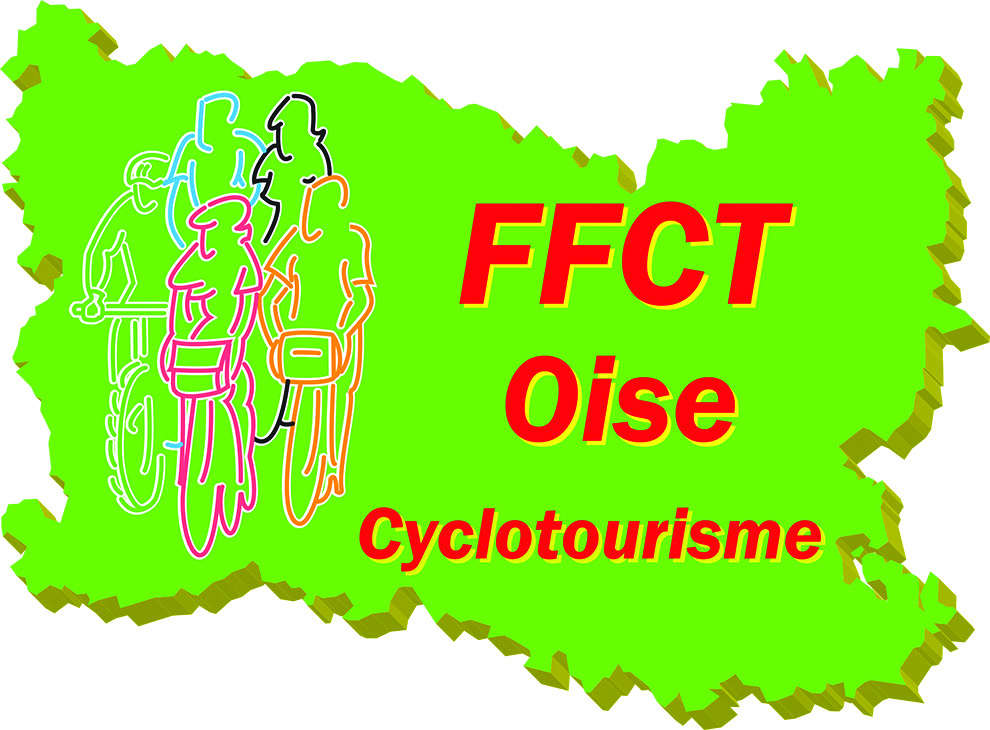 